   «КОРАЛЛ» 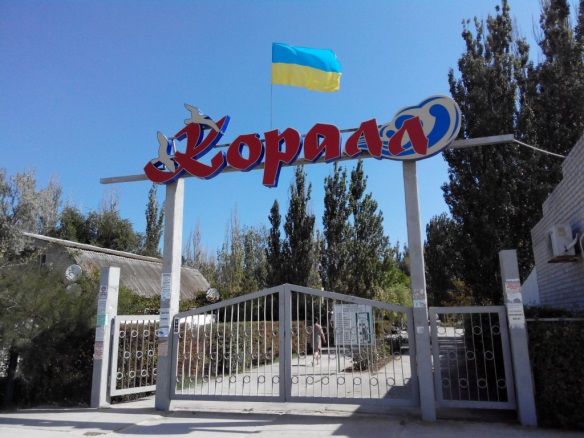 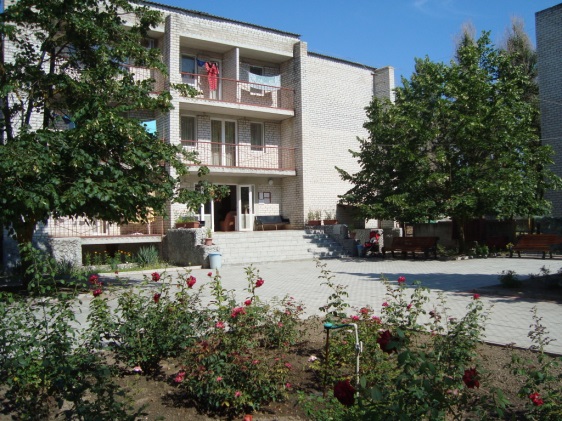 Арабатская стрелка, п. СчастливцевоБаза отдыха «Коралл»  расположена  первой береговой линии Азовского моря, излюбленном месте отдыха родителей с детьми. Территория ухожена и озеленена тенистыми аллеями и клумбами с цветами. В пешей доступности от базы отдыха (20-30 минут) находится  соленое озеро с лечебными грязями, а также горячий источник термальной воды, предназначенный  для лечения болезней опорно-двигательного аппарата, кожных заболеваний, воспалительных женских болезней и т.д. 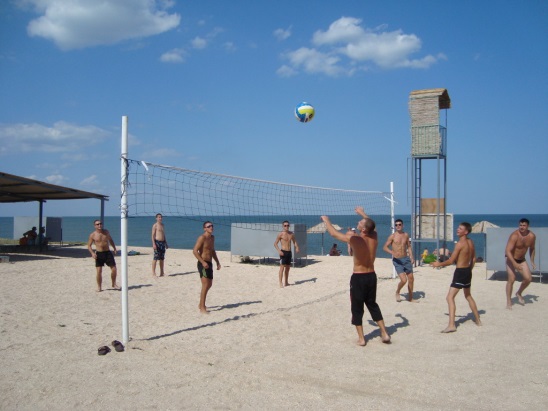 Инфраструктура и услуги: столовая, бар, магазин, кинотеатр, интернет клуб, детская площадка, волейбольная площадка, настольный теннис, массажный кабинет, медпункт, автостоянка, WI-FI интернет. 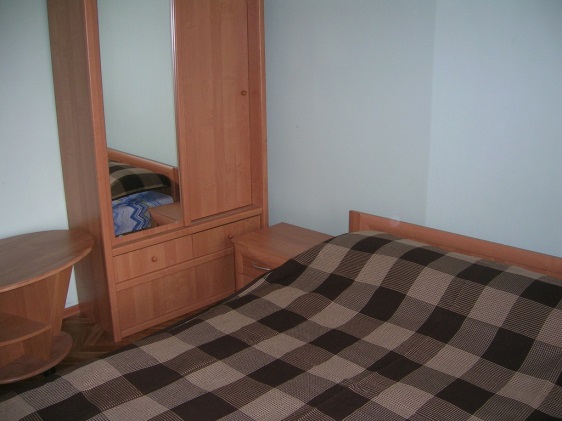 Размещение и номера:  двух-трех местные номера расположены в стационарных трехэтажных корпусах; номера укомплектованы необходимым комплектом мебели, телевизором, холодильником, вентилятором и санузлом (туалет, умывальник, душ); балкон, один комплект полотенец,  Горячая и холодная вода круглосуточно.Питание: в собственной столовой за дополнительную плату.Пляж:  собственный, оборудован навесами, в 10 метрах от пансионата, песчаный.Проезд: комфортабельным автобусом  еврокласса  (кондиционер, TV, DVD)
В стоимость входит: проезд, проживание 7 ночей, медицинская страховкаДополнительно оплачивается: туристический сбор – 50 грн. (старше 18 лет)Выезды из Черкасс каждую пятницу в 22:0026.06* - суббота, заезд на 6 ночейВыезды из Черкасс каждую пятницу в 22:0026.06* - суббота, заезд на 6 ночейВыезды из Черкасс каждую пятницу в 22:0026.06* - суббота, заезд на 6 ночейиюньиюльавгуст  26*2   9   16  23  306   13   20Выезд из пансионата каждую субботу в 11:00Выезд из пансионата каждую субботу в 11:00Выезд из пансионата каждую субботу в 11:00Дата туравзрослыйдети до 12 лет с одним взрослымдети до 12 лет с двумя взрослымидети до 12 лет с тремя взрослымидвое детей до 12 лет с одним взрослым 26.063950 грн.3400 грн.2400 грн.1800 грн.2950 грн. 02.074300 грн.3700 грн.2500 грн.1900 грн.3100 грн.09.07 – 27.084400 грн.3800 грн.2600 грн.2000 грн.3200 грн.Дети до 3-х лет без предоставления места – 200 грн./7 ночейДети до 3-х лет без предоставления места – 200 грн./7 ночейДети до 3-х лет без предоставления места – 200 грн./7 ночейДети до 3-х лет без предоставления места – 200 грн./7 ночейДети до 3-х лет без предоставления места – 200 грн./7 ночейДети до 3-х лет без предоставления места – 200 грн./7 ночей